ICT Self-assessment Sheet Year 6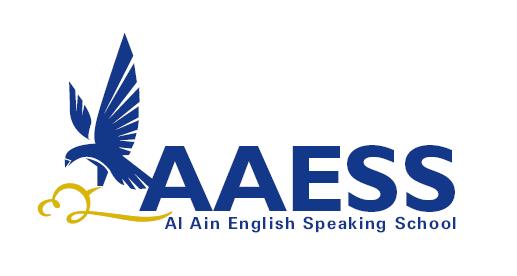 Name                                                                                       Class             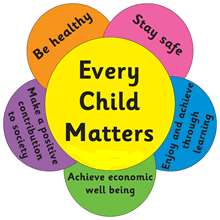 TaskCan do without helpCan do with helpCannot doTeacher assessment Can switch on and login on a computer	Can control the mouse e.g. double clicks and dragging objectsCan save work in the correct location on the network and re-open to make changes.Can create a multimedia presentation incorporating images, sounds and text.Can produce a diagram that shows links between pages.Can identify and enter the correct formulae into cells.Can copy and format  cells.Can use a spreadsheet to draw a graph.Can use IF…. THEN…Use REPEAT FOREVERCan use a light sensor.Can use and program 2 inputs.Can develop a system that controls events in response to conditions.Can access an internet site using a favourites list.Can use a search engine to find information and realises the importance of choosing key words to find information efficiently.Can bookmark favourite sites.Can enter a URL to find a web site.Can use a range of sources to check validity.Can interpret graphs of data collected from sensors.Key: W: Working towards  M: Meeting  E: Exceeding 